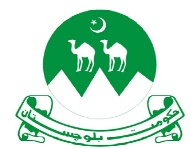 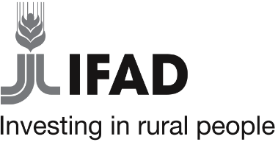 GOVERNMENT OF BALOCHISTAN
PLANING AND DEVELOPMENT DEPARTMENT
GWADAR-LASBELA LIVELIHOODS SUPPORT PROJECT – PHASE IIREQUEST FOR EXPRESSIONS OF INTEREST (REOI)FOR FEASIBILITY STUDY, DESIGN, AND CONSTRUCTION SUPERVISION OF THE ROADSPakistan,Gwadar-Lasbela Livelihoods Support Project – Phase II (GLLSP-II)Assignment Title: Consulting Services for Feasibility Study, Design, and Construction Supervision of the RoadsReference No: PP2021-22/Consulting/02 & 09The Islamic Republic of Pakistan has received financing from the International Fund for Agricultural Development (IFAD) for Gwadar-Lasbela Livelihoods Support Project – Phase II (GLLSP-II). Planning and Development Department, Government of Balochistan is “Implementing Agency” for this project, which will be implemented through government departments and partner organizations in the selected districts of Balochistan through a designated Project Management Unit (PMU).PMU intends to construct 120 kilometers roads to connect fish landing sites and agriculture production areas to the national trunk road network and the new road network which is being developed through China-Pakistan Economic Corridor (CPEC)/Belt and Road Initiative’s (BRI). The details of roads are;PMU (GLLSP-II) invites applications from leading/well reputed Architectural/Engineering firms who are having vast experiences in feasibility studies of roads to be encouraged to apply. Interested firm/consortium/joint venture having experience of such feasibility studies, design, and construction supervision of the roads are invited to submit an expression of interest for said purpose.The firm/consortium/joint venture, that would qualify the evaluation criteria would be considered for the next step. Shortlisted organizations will be invited to submit the technical and financial proposal for the assignment.A Consultant will be selected by adopting “Quality and Cost based Selection (QCBS)” method in accordance with the procedures set out in the IFAD Procurement Guidelines/IFAD Procurement Handbook that can be accessed via the IFAD website at www.ifad.org/project-procurementInterested firms may obtain further information with regard to preparing the Expression of Interest (EoI) at the address given below or via the email address “procurement@gllsp.org.pk” during office hours (1000-1600 hours "PST") no later than May 23, 2022.Expression of Interest (EOI) must be delivered to the address below, clearly mentioning the title of the assignment “Expression of Interest (EOI) for “Consulting Services for Feasibility Study, Design, and Construction Supervision of the Roads” on the top-right front of the envelope, not later than 1400 hrs (PST) on May 25, 2022.Applications received after due date will summarily be rejected.A set of expression of interest documents detailing the qualification criteria are available on BPPRA http://www.bppra.gob.pk (TSE-21220577194) and GLLSP http://www.gllsp.org.pk websitesProject Director, GLLSP-II
Room# 37, Block# 14 (Basement), Civil Secretariat Balochistan, Quetta-87300, Pakistan
Tel: +92 -81- 9202641 E-mail: procurement@gllsp.org.pk